Young people with learning difficulties, poor educational attainment and social difficulties are significantly overrepresented in youth justice caseloads. For these young people, traditional educational and vocational routes can be a challenge, and given the high value society places on academic and vocational skills, these young people can often be left feeling like failures when they don’t do as well as others. Furthermore, the opportunity to exercise creativity is something recognised as being important for each and every one of us. And for young people who offend it can have particular benefits in encouraging desistance. ‘Creativity’ doesn’t just mean creating something (like art or crafts). It can be doing something (like drama), trying something new or different or experimenting with experiences or new ways of expressing yourself.Tailored creative activities give the opportunity for young people to engage in strength (rather than deficit) based activities to build their self-confidence and sense of accomplishment. 7.3Develop their ambitionsNurturing creativityDevelop their ambitionsNurturing creativityYoung person:Young person:Practitioner:Practitioner:Date:Date: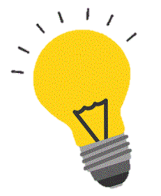 Explore and nurture young people’s creativity, without focussing only on traditional ETE routes. Consider…What are they good at?What do they like doing?What can they make or do that others can’t?How do they enjoy expressing themselves or passing their time? 